NÁRODNÁ RADA SLOVENSKEJ REPUBLIKYVI. volebné obdobie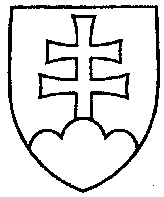 NávrhUZNESENIANÁRODNEJ RADY SLOVENSKEJ REPUBLIKYz .............................k návrhu rozpočtuÚradu pre dohľad nad zdravotnou starostlivosťou na roky 2015-2017Národná rada Slovenskej republikyA.  s c h v a ľ u j erozpočet Úradu pre dohľad nad zdravotnou starostlivosťou na rok 2015 v štruktúre:A. Príjmy celkom	39 718 tis. EURz toho:- príjmové finančné operácie – ( zostatok finančných prostriedkov z predchádzajúcich rokov )	22 022  tis. EUR- nedaňové príjmy spolu – ( administratívne poplatky, príjmy z činnosti úradu, úroky )  	815 tis. EUR- transfer zo štátneho rozpočtu                                             0 tis. EUR- transfery zo zdravotných poisťovní                         16 881 tis. EURB. Výdavky celkom	      17 657 tis. EURC. Celkový prebytok / schodok 	22 061 tis. EURD. Prebytok / schodok ESA 95	39 tis. EUR